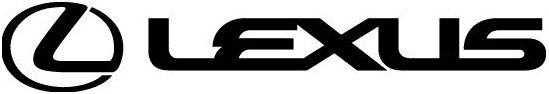 MEDIA INFO 30. května 2018LEXUS OTEVŘEL NOVÝ SHOWROOM V KARLOVÝCH VARECH • Lexus se rozrůstá: Karlovarský showroom je už třetí v republice • Showroom luxusní značky dle nového retail konceptu v duchu „Omotenashi“ (japonské pohostinnosti)• Vystavena téměř kompletní modelová řada značky • Exkluzivní prostor s rozlohou 400 metrů čtverečníchLuxusní automobilka Lexus otevřela již třetí showroom v České republice. Po Praze a Brně má nyní svůj exkluzivní showroom Lexus také společnost Auto Eder s.r.o. v Chebské ulici v Karlových Varech. Nový showroom splňuje přísné standardy značky a je vytvořen v souladu s novým prodejním konceptem značky, který vychází z filosofie „Omotenashi“ čili japonské pohostinnosti. Nové dealerství disponuje prodejní plochou 400 metrů čtverečních, na které je k vidění skoro kompletní aktuální modelová řada značky. Tento designový prostor je zároveň ideálním místem pro představení a prezentaci novinek značky Lexus. V letošním roce je to především model RX L, což je sedmimístná verze oblíbeného RX, určená pro maximálně komfortní cestování větší skupiny pasažérů. Zákazníci v novém showroomu naleznou rovněž špičkově vybavené servisní centrum. Nový karlovarský showroom Lexus patří k nejmodernějším v Evropě. Filozofie „Omotenashi“, ze které celý prodejní koncept vychází, si zakládá na obětavosti a anticipaci. Nejde tedy jen o poskytování běžných služeb zákazníkovi, ale jde mnohem dále. Snaží se jejich potřeby předvídat a naplňovat. Showroom je proto vybaven mimo jiné také nejmodernější laserovou geometrií či prostorem pro ruční mytí vozů. Tuto myšlenku dokládá i zázemí pro maminky, které v nových prostorách dealerství najdou přebalovací pult pro děti. „Omotenashi“ znamená „bavit hosty z celého srdce“ a značka Lexus ji naplňuje a zároveň klade důraz na péči o jejich potřeby. Lexus si klade za cíl být měřítkem pro progresivní luxus 21. století. Návštěvníci nového karlovarského showroomu se tak mohou těšit na více sofistikovaných materiálů, jasně definované prostory a zákaznické zóny, které byly vytvořeny prostřednictvím různých materiálových textur s pomocí okolního osvětlení v několika odstínech. Příjemnou atmosféru navozuje designový nábytek, živé květiny a podlaha, jež zrcadlí vůz zespodu. Zákazníci si mohou rovněž  vychutnat kávu Nespresso, prémiové občerstvení včetně čerstvého ovoce a samozřejmostí nového showroomu Lexus je Wi-Fi připojení.            „Nový showroom dokazuje, jak rychle se značka Lexus rozvíjí a jaký potenciál ještě má. Těší mě, že tento prostor vyrostl právě v Karlových Varech,“ říká Jan Eder, ředitel společnosti Auto Eder a dodává: ”Karlovarské dealerství je zcela v souladu s filozofií značky Lexus pro toto tisíciletí. Zákazníci se tak mohou spolehnout, že tu získají servis na světové úrovni.”Přehled vybraných služeb nového dealerství Lexus Karlovy Vary:zdarma kompletní mytí vozu při každé návštěvě servisuzapůjčení náhradního vozu Lexusmožnost využití pick-up servisu pro zákazníky nebo zajištění přepravy na MHDčekací zóna pro zákazníky vybavená TV a Wi-Fiobčerstvení pro zákazníky v podobě prémiové kávy Nespresso a chlazených nápojůměření emisí a provedení kontroly na STK včetně přípravy vozukompletní vyřešení pojistné události od nahlášení pojišťovně až po předání opraveného vozuuskladnění sezónních pneumatik nebo kompletních kolnezávazné ocenění vašeho vozu zcela zdarmavýkup vozů a komisní prodej v programu Lexus SelectAdresa nového dealerství značky Lexus:Lexus Karlovy VaryChebská 392/116bKarlovy Vary360 06Web: https://www.lexus.cz/retailers/lexus-karlovy-vary/Více informací:Jitka Kořánová PR Manager Toyota Central Europe – Czech s.r.o.Bavorská 2662/1155 00  Praha 5Czech RepublicPhone: +420 222 992 209Mobile: +420 731 626 250jitka.koranova@toyota-ce.com 